ПОБЕДИТЕЛЬСетевого конкурса «Каникулы с «Точкой роста» среди Центров образования цифрового и гуманитарного профилей «Точка роста»Номинация «Летние 3D-фантазии»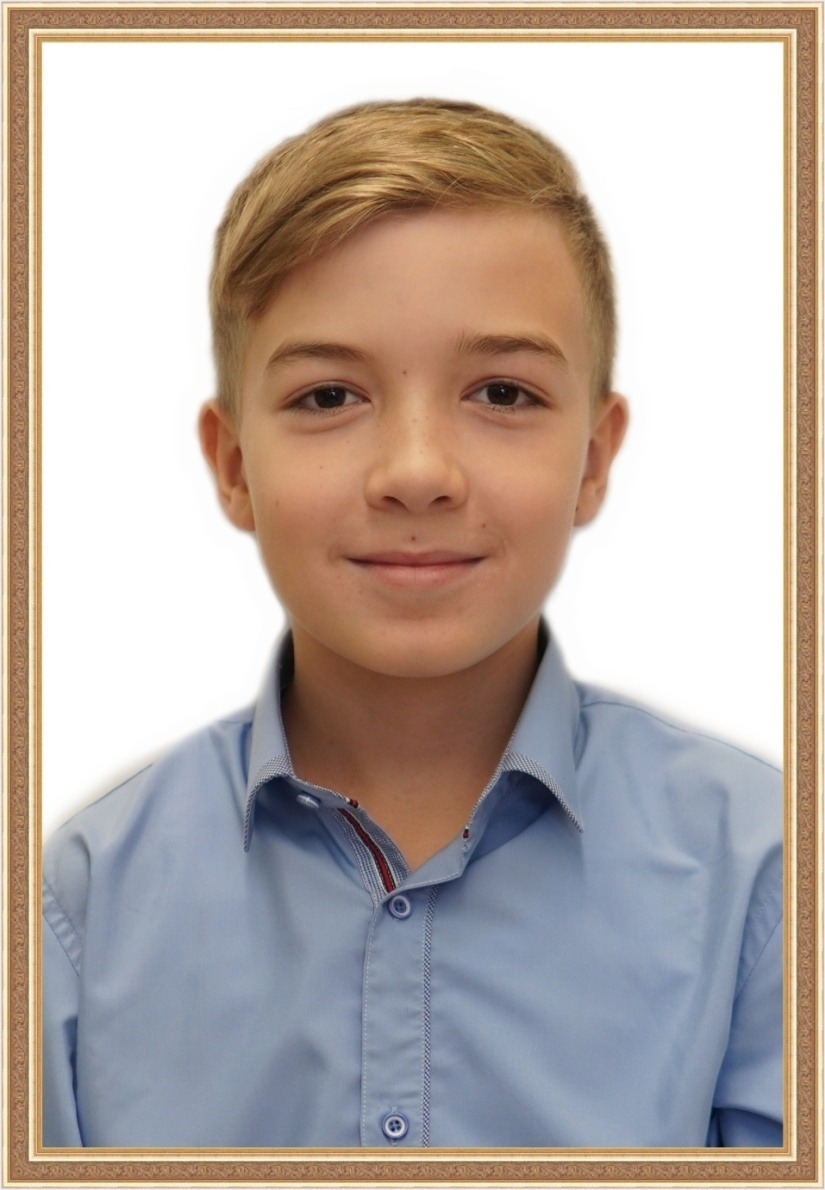 Мухарев Иван 7 кл. 